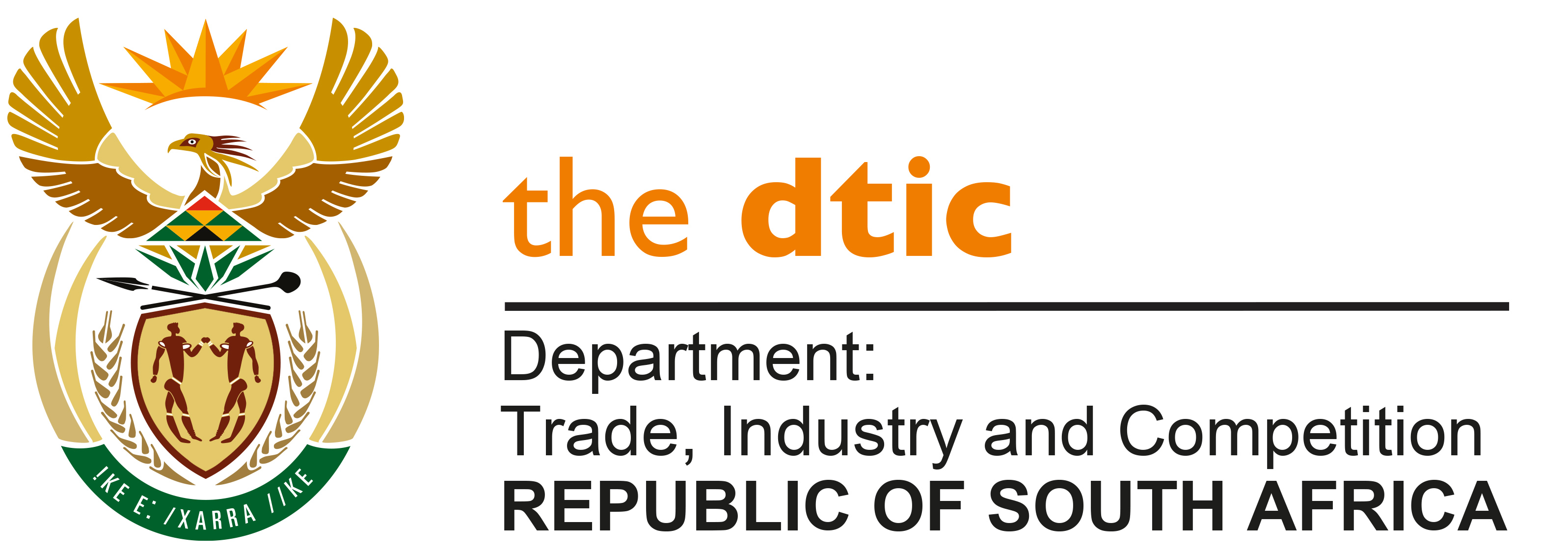 THE NATIONAL ASSEMBLYQUESTION FOR WRITTEN REPLYQUESTION NO: 2362Mr M J Cuthbert (DA) to ask the Minister of Trade, Industry and Competition:What are the details of the (a) board fees, (b) provident fund, (c) travel allowance, (d) cell phone allowance and (e) bonuses for the board members of the National Lotteries Commission in the (i) 2019-20, (ii) 2020-21 and (iii) 2021-22 financial years?   [NW2784E] REPLY: The National Lotteries Commission has furnished me with the following response to the question, for the period to the end of the 2021/22 financial year. Board Fees* Ms Brown is Minister’s designate to the Board, employed in the public service, therefore not eligible for Board emoluments.Provident FundBoard members are not staff of the Commission, therefore not eligible for Provident Fund benefit.Travel Allowance* Ms Brown is Minister’s Representative employed in the public service therefore not eligible for Board emolumentsCell Phone Allowance * Ms Brown is Minister’s Representative employed in the public service therefore not eligible for Board emoluments(i),(ii),(iii) Performance BonusBoard members are not staff of the Commission, therefore not eligible for Performance Bonus.-END-BOARD MEMBER2019/202020/212021/22R’000R’000R’000Prof NA Nevhutanda1 572996-Adv. WE Huma946979329Prof YN Gordhan1 1061 1331 755Dr MA Madzivhandila1 1111 1171 524Ms DLT Dondur1 0661 2101 853* Ms Z Brown---Dr CR Lubisi--15Ms BD Ferguson--24Ms PK Mvulane--28Mr W Hofmeyr--24BOARD MEMBER2019/202020/212021/22R’000R’000R’000Prof NA Nevhutanda44210-Adv. WE Huma1599-Prof YN Gordhan3125-Dr MA Madzivhandila2342240Ms DLT Dondur2986-* Ms Z Brown---Dr CR Lubisi--1Ms BD Ferguson--11Ms PK Mvulane--5Mr W Hofmeyr---BOARD MEMBER2019/202020/212021/22 R’000R’000R’000 Prof NA Nevhutanda2141-Adv. WE Huma14559Prof YN Gordhan1455	55Dr MA Madzivhandila145546Ms DLT Dondur145555* Ms Z Brown---Dr CR Lubisi---Ms BD Ferguson---Ms PK Mvulane---Mr W Hofmeyr---